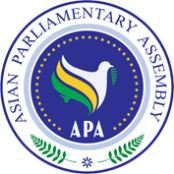 Draft Resolution on Asian Parliamentarians 		Against CorruptionSC-Social & Cultural/ Draft Res/2017/191 September 2017We, the Members of the Asian Parliamentary Assembly,Recalling   APA   Resolutions   on   Combating   Corruption   contained   in   APA/Res/2013/09, December 2013; APA/Res/2010/01; APA/Res/2009/03; APA/Res/2008/18; as well as the APA Plan of Action on Combating Corruption contained in APA/Res/2007/05/Annex;Taking note of the importance of the UN Convention against Corruption adopted by the General Assembly on October 31, 2003 and other anti-corruption conventions and relevant binding legal instruments;Recognizing that fighting corruption at all levels is a priority and that corruption is a serious barrier  to  effective  resource  mobilization  and  allocation  and  diverts  resources  away  from activities that are vital for poverty eradication and sustainable development;Reaffirming the importance of respect for human rights, the rule of law, good governance, and democracy in the fight against corruption;Recognizing the important role of parliaments to promote transparency, participation, accountability and integrity as some of the principles of anti-corruption strategy;Acknowledging that the fight against all forms of corruption requires comprehensive anti- corruption frameworks and strong institutions at all levels;Expressing  concern  about  the  laundering  and  transfer  of  stolen  assets  and  proceeds  of corruption, and stressing the need to address this concern in accordance with the UN Convention against Corruption;1.	Condemn corruption at all levels and in all its forms, including bribery; money laundering; and abuse of power;2.   Express determination to prevent and combat corrupt practices in all forms and collaborate on facilitating asset recovery and returning such assets to their legitimate owners, in particular to countries of origin, in accordance with the United Nations Convention against Corruption;3.      Welcome the significant number of Member States that have already ratified or acceded to the Convention, and in this regard urges all APA Member Parliaments that have not yet done so to consider ratifying or acceding to the United Nations Convention against Corruption as a matter of priority, and urges all States parties to the Convention to take appropriate measures ensuring its full and effective implementation;4.      Decide to set up a working group under the auspices of the Standing Committee on Social and Cultural Affairs to further consider the APA Plan of Action on Combating Corruption contained in APA/Res/2007/05/ Annex with a view to taking effective measures for enhancing synergy and interactions among Asian Parliamentarians in fighting corruption.5.      Consider   to   improve   and   expand   working   relations   with   important   Asian organizations such as  ARPAC, SEAPAC, SAPAC, and GOPAC Chapter in order to enhance synergy and areas for cooperation and joint initiatives;6.      Urges States parties to United Nations Convention against Corruption that have not already done so to designate a central authority that shall have the responsibility and power to receive requests for mutual legal assistance and either to execute them or to transmit them to the competent authorities for execution;7.     Request the Secretary-General to   prepare in consultation with interested APA Delegations, particularly APA delegates with interest and experience in anti- corruption efforts, the required draft documents for consideration by the working group set up in this respect;8.     Request also the Secretary-General to seek the views of Member Parliaments on implementation of this resolution.